Curriculum Vitae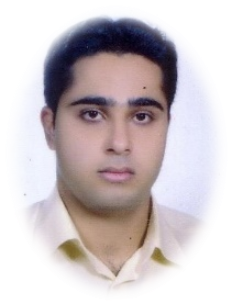 Kaveh Shahveisi, PhD in PhysiologyAssistant professor, Kermanshash University of Medical Sciences Date (07.10.2018)Contact information	Business Address: Physiology Department, Medicine School, Kermanshah University of Medical Sciences, Kermanshah, Iran. Sleep Disorders Research Center, Farabi Hospital, Dolatabad Boulevard, Kermanshah, Iran.	Business Phone number: (+98) 833 427 461 821		Email:		k.shahveisi@kums.ac.ir	Education1. Associate of Science (ASc) in Operating Room at Sanandaj University of Medical Sciences (2001-2003)2. Bachelor of Science (BSc) in Nursing at Kerman University of Medical Sciences (2003-2006)Post Graduate Education and Training1. Master of Science (MSc) in Physiology at Tehran University of Medical Sciences (2006-2009)2. Doctor of Philosophy (PhD) in Physiology at Mashhad University of Medical Sciences (2009-2014)Clinical activitiesWorking as Nurse at Milad Hospital, Tehran, Iran (2006-2007)Publications1. Shahveisi K, jalali A, Moloudi MR, Moradi S, Maroufi A, Khazaie H. Sleep Architecture in Patients With Primary Snoring and Obstructive Sleep Apnea. BCN. 2018;9(2):147-56. 2. Khodamoradi M, Ghazvini H, Esmaeili-Mahani S, Shahveisi K, Farnia V, Zhaleh H, et al. Genistein attenuates seizure-induced hippocampal brain-derived neurotrophic factor overexpression in ovariectomized rats. Journal of chemical neuroanatomy. 2018;89:43-50. 3. Izadpanah E, Hassanzadeh K, Yousefinejad V, Shahveisi K, Fatahi N, Moloudi MR. Effect of selegiline on liver cholestasis induced by bile duct ligation in rat. Scientific Journal of Kurdistan University of Medical Sciences. 2016;21(5):20-30. 4. Hassanzadeh A, Shahvaisi K, Hassanzadeh K, Izadpanah E, Amini A, Moulodi MR. Effects of rebamipide and encapsulating rebamipide with chitosan capsule on inflammatory mediators in rat experimental colitis. Scientific Journal of Kurdistan University of Medical Sciences. 2015;20(3):94-104.5. Shahveisi K, Mousavi SH, Hosseini M, Khajavi Rad A, Jalali SA, Rajaei Z, Hamid Reza Sadeghnia HR, Hadjzadeh MR*. The role of local renin-angiotensin system on high glucose-induced cell toxicity, apoptosis and reactive oxygen species production in PC12 cells. Iranian Journal of Basic Medical Sciences. 2014;17(8):613-21.6. Keshavarzi Z, Rezapour TM, Vatanchian M, Hesari MZ, Nabizade Haghighi H, Izanlu M, Sabaghian M, Shahveisi K*. The effects of aqueous extract of Aloe vera leaves on the gastric acid secretion and brain and intestinal water content following acetic acid-induced gastric ulcer in male rats. Avicenna Journal of Phytomedicine. 2014;4(2):137-43.7. Nategh M, Shaveisi K, Shabanzadeh AP*, Sadr S, Parviz M, Ghabaei M. Systemic hyperthermia masks the neuroprotective effects of MK-801, but not rosiglitazone in brain ischaemia. Basic & clinical pharmacology & toxicology. 2010;107(3):724-9.8. Fatemeh NR*, Molodi R, Dehpour AR, Nahrevanian H, Shahvaisi K, Salimi E. The effects of cholestasis and cirrhosis on gastric acid and pepsin secretions in rat: Involvement of Nitric Oxide. Iranian Journal of Basic Medical Sciences. 2010;13:207-12.Presentations1. Khatoni AR, Jafari F, Shahveisi K. Preventive measures during Dust Phenomena. 1st National Congress on Disaster Management, Kermanshah, Iran, Jun 2016. (Poster Presentation)2. Shahveisi K, Hajzadeh MR. Mousavi SH, Hosseini M. The role of Angiotensin II on apoptosis, neurotoxicity and oxygen specious production in PC12 cell line. 3rd post-graduate festival of Mashhad University of medical Sciences, Mashhad, Iran, Feb 2013. (Poster Presentation)3. Shahveisi K, Nategh M, Shaebanzadeh AR. The effect of Rosiglitazone on thromboembolic model of stroke in hyperthermic condition in rat. 20th Congress of Physiology and Pharmacology, Hamedan, Iran, Oct 2011. (Poster Presentation)InventionsShahveisi K, Nategh M, Shaebanzadeh. Heating and cooling regulator system. Patent in State Organization for Registration of Deeds and Properties, Tehran, Iran, Jan 2010.        